            К А Р А Р                                                           ПОСТАНОВЛЕНИЕОт 06.03. 2017 г.                                                                          № 6О подготовке и проведении безаварийного пропуска весеннего паводка в 2017 году      В соответствии с Законами Российской Федерации № 68-ФЗ                         «О защите населения и территорий от чрезвычайных ситуаций природного и техногенного характера» от 12.12.1994г., № 131-ФЗ «Об общих принципах местного самоуправления в Российской Федерации» от 06.10.2003г., на основании распоряжения главы администрации муниципального района Ишимбайский район от 22.02.2017 г. № 108-р «Об организации мероприятий по безаварийному пропуску весеннего половодья» и в целях ликвидации возможных чрезвычайных ситуаций,  сохранности государственного, общественного и личного имущества, материальных и культурных ценностей, обеспечения контроля за исправностью гидротехнических сооружений, снижения возможного  ущерба в период прохождения весеннего половодья 2017 года, п о с т а н о в л я ю:1.Утвердить план мероприятий по обеспечению безопасного пропуска весенних паводковых вод на 2017 год (приложение 1).2.Утвердить состав противопаводковой  комиссии (приложение 2).3.Принять меры по обеспечению безопасности и своевременному информированию населения о прохождении паводка, по подготовке к возможной эвакуации населения, организации медицинской помощи и устойчивому функционированию систем жизнеобеспечения.    4. Контроль за выполнением настоящего постановления оставляю за собой.Глава сельского поселения						А.М.Алтынбаев                                                                           Приложение 1						          Утвержден постановлением главы                                                                                   сельского поселения Кузяновский                                                                                     сельсовет от 06.03.2017 г. № 6ПЛАН мероприятий по обеспечению безопасного пропуска весенних паводковых вод по СП Кузяновский сельсоветна 2017 годГлава сельского поселения						Кузяновский сельсовет						А.М.Алтынбаев		                                                                                   Приложение 2						          Утвержден постановлением главы                                                                                   сельского поселения Кузяновский                                                                                     сельсовет от 06.03.2017 г. № 6СОСТАВкомиссии СП Кузяновский сельсовет МР Ишимбайский район РБпо пропуску паводка 2017 годаПредседатель комиссии –А.М.Алтынбаев                                             (глава сельского поселения)Члены комиссии            – Юнусов  Анур  Мунирович                                           (методист  по  спорту)- по согласованию                                         –  Шаяхметов  Ильдус Аухадиевич                                            (директор  музея  им. А.З.Валиди – депутат от                                            избирательного  округа №1.)- по согласованию                                         –  Гатауллин  Рамил Маратович				   (депутат от избирательного округа № 7)                                            по согласованию                                         –  Гумеров  Раис Рауфович				   (депутат от избирательного округа №10)                                            по согласованию                                         –  Ибатуллин  Равил Исманжанович                                            (староста  д. Кызыл Октябрь)                                            по согласованию                                         –   Кадырова Зульфия  Зайнулловна                                            (заведующий Кузяновский  ФАП)                                            по согласованию                                        _  Гумерова Гульнур Сахиулловна                                            (заведующий  Искисяковский  ФАП )                                              по согласованию.Башкортостан Республикаhы Ишембай районы муниципаль районы Көҙән  ауыл советы ауыл биләмәhе хакимиәте 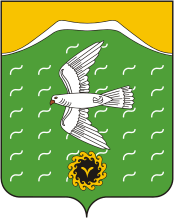 Администрация сельского поселения Кузяновский сельсовет муниципального района Ишимбайский район Республики БашкортостанСовет  урамы, 46,Көҙән  ауылы, Ишембай районы, Башкортостан Республикаһы453234Тел.; 8(34794) 73-243, факс 73-200.Е-mail: kuzansp@rambler.ru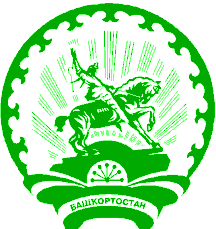 ул. Советская, 46,с.Кузяново, Ишимбайский район, Республика Башкортостан453234Тел.; 8(34794) 73-243, факс 73-200.Е-mail: kuzansp@rambler.ru№ П/ПНаименование мероприятийСрок исполненияОтветственные за исполнение1Создание противопаводковой комиссии, разработка планов мероприятий по подготовке к безаварийному пропуску весенних паводковых вод и обеспечение контроля за их исполнением.До 15.03.2017 г.Администрация СП2Создание аварийно-спасательных отрядов, во главе с ответственными лицами, укомплектование их специальными средствами и обеспечить техникой, провести инструктаж по ТБ.До 20.03.2017 г.Руководители хозяйств (по согласованию)Администрация СП3Проведение учёта и подготовка гидротехнических сооружений (ГТС), мостов, прудов   на территории СП к безаварийному пропуску половодья, назначение ответственных лицДо 01.04.2017 г.Администрация СП4Проверка готовности к пропуску половодья потенциальных источников загрязнения водных объектов, инженерных коммуникаций, мостов, дорог и других сооружений; проведение при необходимости ремонтных работ, очистки от снега кюветов и мостовых пролетовс 14 марта 2017 года постоянноАдминистрация СП5Уточнение порядка оповещения и организация уточнения планов эвакуации населения при угрозе затопления, проверка средств связи и оповещения.До 20.03.2017 г.Администрация СП6Изготовление и распространение памяток для населения о порядке действий при прохождении весеннего половодьядо 10.04.2017 г.Администрация СП7Организация разъяснительной работы среди населения, в школах и других учреждениях, а также через средства массовой информации по правилам поведения и действиям во время наводнений.До 10.04.2017 г.Администрация СП8Проведение сходов граждан в населенных пунктах,  с обучением населения правилам поведения и действиям во время весеннего  половодьядо 01.04.2017 г.Администрация СП